Настоящие правила Программы лояльности по банковским платежным карточкам ЗАО «МТБанк» (далее – Правила) определяют порядок предоставления клиентам в рамках Программы лояльности по банковским платежным карточкам ЗАО «МТБанк» (далее – Программа) специальных условий при расчетах банковскими платежными карточками, с использованием которых обеспечивается доступ к текущим (расчетным) счетам, открытым в белорусских рублях в рамках Тарифных планов «Пакет услуг Simple», «Пакет услуг Gold».Программа реализуется Банком с целью популяризации среди населения банковских продуктов и услуг, а также с целью развития в Республике Беларусь системы безналичных расчетов по розничным платежам и увеличения доли безналичных расчетов путем стимулирования населения к использованию банковских платежных карточек при осуществлении розничных платежей.Термины и определенияMCC (Merchant category code) – 4-значный номер, классифицирующий вид деятельности Организации торговли и сервиса (далее – ОТС). MCC присваивается конкретной ОТС банком-эквайером в соответствии с правилами Платежной системы.Автоматизированная система дистанционного банковского обслуживания (далее – СДБО) – совокупность технологий по совершению банковских операций/услуг на основании полученных электронных сообщений с использованием программно-технических средств и телекоммуникационных систем, обеспечивающих взаимодействие Банка и клиентов, в т.ч. СДБО «Интернет-Банк», «Мобильный банк».Банк – ЗАО «МТБанк».Банк-эквайер – банк, юридическое лицо - нерезидент, иностранная организация, не являющаяся юридическим лицом по иностранному праву, заключившие с ОТС договоры по приему и обработке информации о платежах, совершенных держателями Карточек при использовании Карточек, осуществлению расчетов по указанным платежам в соответствии с заключенными договорами и (или) обслуживающие держателей Карточек по операциям при использовании Карточек.Договор – договор об использовании банковской платежной карточки, с использованием которой обеспечивается доступ к текущему (расчетному) счету, открытому в белорусских рублях в рамках Тарифных планов «Пакет услуг Simple», «Пакет услуг Gold».Зачисляемый Мани-бэк (Money-back) – сумма дохода, зачисляемая Банком на Счет после удержания подоходного налога из суммы Начисленного Мани-бэк (Money-back), в соответствии с действующим законодательством Республики Беларусь.ИКС Карта – банковская платежная карточка – платежный инструмент, обеспечивающий доступ к Cчету, с использованием Мобильного приложения «ИКС-Карта».Карточка – банковская платежная карточка, эмитируемая Банком в рамках Тарифных планов «Пакет услуг Simple», «Пакет услуг Gold», с использованием которой обеспечивается доступ к текущему (расчетному) счету, открытому в белорусских рублях.Клиент – владелец Счета.Мани-бэк (Money-back) – доход Клиента, выплачиваемый ему Банком в виде процента от суммы выполненных Клиентом операций оплаты товаров (работ, услуг) со Счета с использованием Карточки или ее реквизитов, либо ИКС Карты или ее реквизитов.Начисляемый Мани-бэк (Money-back) – сумма дохода, начисленная Банком Клиенту в виде процента от суммы выполненных Клиентом операций оплаты товаров (работ, услуг) со Счета с использованием Карточки или ее реквизитов, либо ИКС Карты или ее реквизитов.ОТС – организации торговли и сервиса, осуществляющие реализацию товаров, выполнение работ, оказание услуг с оплатой их в безналичном порядке – посредством использования банковских платежных карточек.Платежная система – международная платежная система Visa International, Masterсard Worldwide, платежная система Белкарт.Сайт – корпоративный сайт Банка в сети Интернет по адресу www.mtbank.by.Сервис «Denegram» – сервис, позволяющий Клиентам выполнять on-line переводы денежных средств между банковскими платежными карточками (текущими счетами, доступ к которым обеспечивается с использованием банковских платежных карточек), эмитированными банками Республики Беларусь, а с банковских платежных карточек, эмитированных ЗАО «МТБанк», в т.ч. и на банковские платежные карточки, эмитированные банками-нерезидентами.Счет – текущий (расчетный) счет в белорусских рублях, открытый Клиенту в Банке по Договору, доступ к которому обеспечивается с использованием Карточки либо ее реквизитов, а также с использованием ИКС Карты либо ее реквизитов.Тарифный план – набор банковских продуктов, услуг и сервисов, а также условия их предоставления клиентам Банка.Товар – любой товар, работа, услуга, приобретаемая с использованием Карточки либо ее реквизитов, или ИКС Карты либо ее реквизитов.Участник Программы лояльности (Участник/Клиент) – держатель Карточки, заключивший с Банком Договор (владелец Счета).Другие термины, использованные в тексте Правил, раскрыты в договоре об использовании банковской платежной карточки. Общие положения ПрограммыВ рамках Программы Банк устанавливает следующие виды поощрения при расчетах Карточкой:Мани-бэк (Money-back).Иные инструменты и методы поощрения Клиента на усмотрение Банка.Условия получения Мани-бэк (Money-back)Мани-бэк (Money-back) устанавливается (начисляется) по операциям оплаты товаров (работ, услуг) со Счета с использованием Карточки либо ее реквизитов или ИКС Карты либо ее реквизитов, совершенным за счет собственных денежных средств Клиента на Счете.По каждому из Тарифных планов, к которым применимы специальные условия в рамках Программы, процентная ставка для начисления Мани-бэк (Money-back) утверждается решением Правления Банка либо уполномоченным Банком лицом по Типам операций и/или по кодам МСС (Начисляемый Мани-бэк (Money-back)). Размер процентной ставки для начисления Мани-бэк (Money-back) указывается в соответствующем разделе на Сайте.Типы операций подразделяются на Стандартные операции, Международные операции и Акционные операции. Стандартные операции – операции безналичной оплаты товаров (работ/услуг), совершенные с использованием Карточки либо ее реквизитов, или ИКС Карты либо ее реквизитов, за исключением Международных операций.Международные операции – операции безналичной оплаты товаров (работ/услуг), совершенные с использованием Карточки либо ее реквизитов, или ИКС Карты либо ее реквизитов, за пределами Республики Беларусь и (или) в устройствах Банков-эквайеров, являющихся нерезидентами Республики Беларусь.Акционные операции – все Типы операций, осуществляемые Клиентом с применением акционных условий. Акционные условия утверждаются решением Правления Банка и   размещаются на Сайте.Процентная ставка, исходя из которой рассчитывается размер дохода к зачислению на Счет (Зачисляемый Мани-бэк (Money-back)), определяется по формуле:, гдеki – размер процентной ставки для расчета размера Зачисляемого Мани-бэк (Money-back);ri – размер процентной ставки, установленный Банком для начисления Мани-бэк (Money-back) (значение ri применяется исходя из размера процентной ставки r для начисления Мани-бэк (Money-back) от суммы i-операции оплаты товаров (работ, услуг), действовавшего на дату совершения такой операции с использованием Карточки);N – размер ставки подоходного налога, установленный на дату начисления дополнительного дохода в рамках Программы лояльности в соответствии с действующим законодательством Республики Беларусь в отношении такого дохода;L – размер дохода Участника в виде процента от суммы операций оплаты им товаров (работ, услуг) с использованием Карточки, начисляемый ему Банком, который на дату начисления дополнительного дохода в рамках Программы лояльности в соответствии с действующим законодательством Республики Беларусь не признается объектом налогообложения подоходным налогом с физических лиц. В случае отсутствия установленного на дату начисления дополнительного дохода в рамках Программы лояльности размера дохода, не признаваемого объектом налогообложения в соответствии с действующим законодательством Республики Беларусь, для расчета размера процентной ставки ki величина L принимает значение, равное 0 (нулю).С информацией о размере процентной ставки, исходя из которой рассчитывается размер дохода к зачислению на Счет (Зачисляемый Мани-бэк (Money-back)), Клиент может ознакомиться, обратившись в структурное подразделение Банка (расчетно-кассовый центр Банка либо центр банковских услуг, осуществляющие предоставление розничных услуг).По каждому из Тарифных планов, к которым применимы специальные условия в рамках Программы, Банк устанавливает ограничения на размер минимальной суммы операции для расчета Начисляемого Мани-бэк (Money-back), а также на минимально и максимально возможный размер Зачисляемого Мани-бэк (Money-back), который может быть зачислен на Счет Клиента в рамках Программы в течение месяца. Размеры таких ограничений указываются в соответствующем разделе на Сайте.Банк имеет право изменять в одностороннем порядке размер процентной ставки для начисления Мани-бэк (Money-back) (по Типам операций и/или по кодам МСС), а также установленные по каждому из Тарифных планов, к которым применимы специальные условия в рамках Программы, ограничения на размер минимальной суммы операции для расчета Начисляемого Мани-бэк (Money-back), на минимально и максимально возможный размер Зачисляемого Мани-бэк (Money-back), который может быть зачислен на Счет Клиента в рамках Программы в течение месяца. Актуальные значения процентной ставки для начисления Мани-бэк (Money-back) (по Типам операций и/или по кодам МСС), а также установленные по каждому из Тарифных планов, к которым применимы специальные условия в рамках Программы, ограничения на размер минимальной суммы операции для расчета Начисляемого Мани-бэк (Money-back), на минимальный и максимальный размер Зачисляемого Мани-бэк (Money-back), который может быть зачислен на Счет Клиента в рамках Программы в течение месяца, указываются в соответствующем разделе на Сайте. Мани-бэк (Money-back) и (или) иные выплаты в рамках Программы рассчитываются и зачисляются на Счет не позднее 5-ого рабочего дня месяца, следующего за отчетным месяцем. В расчет включаются операции, которые были отражены по Счету в отчетном месяце и сумма в валюте Счета (на дату отражения операции по Счету) которых превышает размер установленной Банком минимальной суммы операции для расчета Начисляемого Мани-бэк (Моney-back), действующей на дату отражения операции по Счету. При этом начисление Мани-бэк (Money-back) осуществляется по процентной ставке, установленной для начисления Мани-бэк (Money-back) (по Типам операций и/или по кодам МСС), которая действовала на дату совершения держателем Карточки операции. При закрытии Клиентом Счета или Договора до наступления установленного Программой срока для зачисления Банком поощрительных выплат, начисленных за отчетный месяц в рамках Программы, расчет и зачисление поощрительных выплат, в т.ч. Мани-бэк (Money-back), по такому Счету или Договору, как за отчетный месяц, так и за период с начала текущего месяца по дату закрытия Счета или Договора Банком не осуществляется (компенсация не производится).Мани-бэк (Money-back) не начисляется:по операциям, проводимым через платежный ресурс e-pay,by;по операциям, проводимым в устройствах самообслуживания, которым присвоен код MCC 6010, 6011, 6012 или 4900 (таких как банкоматы, инфокиоски и т.п.);по операциям безналичной оплаты в казино (код МСС 7995);по операциям безналичной оплаты через СДБО «Интернет Банк», «Мобильный банк»;по операциям безналичной оплаты в устройствах банков (код МСС 9402), установленных в РУП «Белпочта»;по операциям безналичной оплаты и переводов через сервисы, которым присвоен код MCC 4814, 4829, 4899, 6050, 6051, 6211, 6531, 7311, 7399, 8398, 8999, 9222, 9223, 9311 или 9399;по операциям перевода между картами с использованием сервиса «Denegram» либо аналогичных сервисов, предоставляемых другими банками, предусматривающих возможность осуществления p2p переводов;по операциям оплаты товаров (работ, услуг), по которым произошла полная отмена суммы операции (технически операция отмены проведена ОТС как сторнирование суммы платежа). При частичной отмене суммы операции Мани-бэк (Money-back) начисляется только при условии превышения неотмененной суммы операции установленного Банком размера минимальной суммы операции для расчета Начисляемого Мани-бэк (Money-back). При этом Начисляемый Мани-бэк (Money-back) по операции, по которой произошла частичная отмена суммы операции, определяется как разница между Начисляемым Мани-бэк (Money-back) на сумму такой операции и Начисляемым Мани-бэк (Money-back) на отмененную сумму.Права и обязанности сторонБанк вправе в одностороннем порядке вносить изменения и (или) дополнения в Правила путем утверждения новой редакции Правил. В случае внесения изменений и (или) дополнений в Правила Банк информирует об этом Клиентов на Сайте Банка не позднее, чем за 3 (три) календарных дня до даты вступления в силу новой редакции (срок уведомления) путем размещения электронной версии новой редакции Правил в соответствующем разделе на Сайте. Клиент обязуется самостоятельно отслеживать внесение изменений и дополнений в Правила. Совершение Клиентом действий, направленных на использование Карточки после вступления в силу новой редакции Правил, является подтверждением согласия Клиента с новой редакцией Правил.Клиент обязуется не злоупотреблять возможностями, предоставляемыми Программой, для искусственного (по субъективному мнению Банка) завышения получаемого в рамках Программы дохода и иных поощрений. Настоящее требование распространяется также на держателя дополнительной Карточки.В случае выявления злоупотреблений, указанных в предыдущем абзаце, Банк оставляет за собой право отказать Клиенту в выплате Мани-бэк (Money-back) (полностью или частично) и (или) иных поощрений в рамках Программы, а также без предварительного уведомления отключить Клиента от Программы.В случае осуществления оплаты одного Товара с использованием нескольких банковских платежных карточек (в том числе карточек, по которым предоставлены специальные условия по расчетам в рамках других Программ лояльности), Банк вправе произвести выплату Мани-бэк (Money-back) и (или) иных поощрений только по Карточке, с использованием которой была совершена первая транзакция оплаты данного Товара.При обнаружении Банком сумм Мани-бэк (Money-back), зачисленных на Счет в результате ошибки, Клиент обязуется вернуть ошибочно зачисленные средства. Банк вправе списать зачисленные на Счет вышеуказанные денежные средства без дополнительного согласования с Клиентом. Осуществление указанных операций оформляется Банком платежным ордером.Банк имеет право приостановить действие Программы на любой период времени с предварительным информированием Клиентов на Сайте Банка за 3 (три) календарных дня до момента приостановления действия Программы.Банк имеет право в одностороннем порядке закрыть Программу с предварительным информированием Участников на Сайте Банка за 3 (три) календарных дня до момента закрытия Программы.Банк освобождается от обязанности выплаты Мани-бэк (Money-back) (предоставления иных поощрений) по операциям, совершенным в ОТС с некорректными кодами МСС либо с иной некорректной идентификационной информацией. При этом Банк имеет право по ходатайству Участника произвести выплату Мани-бэк (Money-back) в установленном для Акционных операций размере в случае совершения таких операций с некорректными кодами MCC.Ответственность сторонБанк не несет никаких обязательств по Товарам, приобретенным с использованием Карточки (ИКС Карты). Любые разногласия, возникшие между Клиентом и ОТС, урегулируются ими самостоятельно.Ответственность Банка перед Клиентом за нарушение Правил ограничивается в случае любой претензии, связанной с получением поощрения. В случае предъявления Клиентом претензии, связанной с получением (неполучением) поощрения, Банк при обоснованности претензии оказывает предусмотренное Программой поощрение.Стороны несут ответственность за свои действия (либо бездействие) в рамках Программы в соответствии с действующим законодательством Республики Беларусь.Прочие условияВ случае, если доход, полученный Клиентом в рамках Программы, подлежит в соответствии с законодательством Республики Беларусь налогообложению подоходным налогом, то Банк выступает налоговым агентом в отношении исчисления, удержания и перечисления этого подоходного налога Клиента.Стороны соглашаются с фактом, что Банк не имеет возможности контролировать либо иным образом влиять на присвоение сторонними банками-эквайерами ОТС корректных кодов МСС, а также иной идентификационной информации в рамках Платежной системы.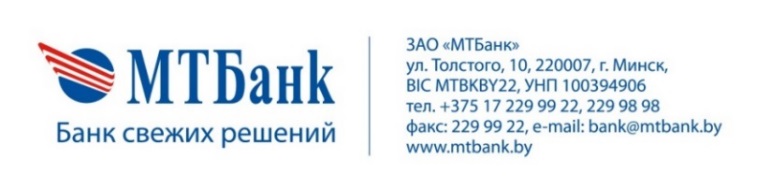 Правила Программы лояльности по банковским платежным карточкам ЗАО «МТБанк»утверждены протоколом заседания Правления ЗАО «МТБанк» от 30.04.2020 №60новая редакцияутверждена протоколом заседания Правления ЗАО «МТБанк» от 28.12.2020 №171